УТВЕРЖДАЮ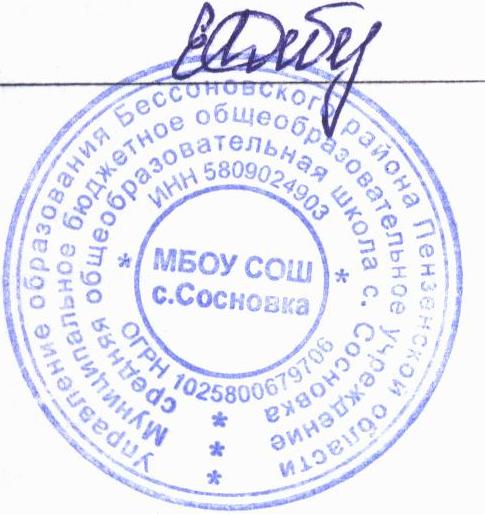 Директор школы __________________ Дебердеева Е.В.Филиал МБОУ СОШ с. Сосновка в с. ПазелкиПЛАНмероприятий, посвящённых 75-летию Победы в Великой Отечественной войне 1941-1945 гг.№Наименование мероприятияСроки и место проведенияКатегория участниковОтветственный(ФИОдолжность)1Презентация проекта « А мы из Пензы. Наследники Победителей»1 неделя сентября1-9 классыНикитина Г.В.ответственный за ВР2Оформление информационного стенда « Памятные даты Великой Отечественной войны»1 неделя сентябряМакеева А.И. учитель истории3Работа над проектами «Мои родные - участники Великой Отечественной войны»(классный этап)Сентябрь-октябрь2-9 классыКлассные руководители4Акция « Помним и чтим» Благоустройство территории у памятника односельчанам - участникам Великой Отечественной войны2 неделя сентября8-9 классыКлассные руководители5Акция « Никто не забыт» Благоустройство могил воинов - участников Великой Отечественной войны3 неделя сентябряОтряд волонтёров « Добро»Макеева А.И. руководитель отряда6Викторина « По дорогам Великой войны» 2 неделя  октября7-9 классыНикитина Г.В.ответственный за ВР7Экскурсии в школьный музей. Уроки памяти2 неделя ноября1-9 классКлассные руководители8День неизвестного солдата. Уроки мужества3 декабря1-9 классыКлассные руководители9Презентация проектов «Мои родные - участники Великой Отечественной войны»( школьный  этап)декабрь2-9 классыНикитина Г.В.ответственный за ВР10Открытие Года памяти и славы в России. Литературно-музыкальный вечер « Этих дней не смолкнет слава»2 неделя января1-9 классыНикитина Г.В.ответственный за ВР, классные руководители11Участие в акции « Блокадный хлеб»18 января-27 января1-9 классыНикитина Г.В.ответственный за ВР, классные руководители12Международный день памяти жертв Холокоста. Просмотр и обсуждение фильма С. Спилберга « Список Шиндлера»27 января8-9 классыНикитина Г.В.ответственный за ВР13День памяти о россиянах, исполнявших служебный долг за пределами Отечества. Уроки мужества15 февраля5-9 классыКлассные руководители14День защитников Отечества. Спортивные соревнования « Бравые ребята- будущие солдаты»22 февраля1-9 классыКарев А.И. учитель физкультуры15Конкурс чтецов « У войны не женское лицо»3 неделя марта1-9 классыНикитина Г.В.ответственный за ВР16Конкурс творческих работ « Мы помним, мы чтим»2 неделя апреля1-9 классыНикитина Г.В.ответственный за ВР17Участие в районном мероприятии « А мы из Пензы. Наследники Победителей»апрельНикитина Г.В.ответственный за ВР18 Акция « Георгиевская лента»8 маяОтряд волонтёров « Добро»Макеева А.И. руководитель отряда19Вахта памяти1-9 маяОтряд волонтёров « Добро»Макеева А.И. руководитель отряда20Акция « Бессмертный полк»9 мая1-9 классыНикитина Г.В.ответственный за ВР21Митинг, посвящённый 75- летию Победы в Великой Отечественной войне9 мая1-9 классыМакеева А.И. вожатая22Фестиваль военных песен « Песни, опалённые войной»15 мая1-9 классыНикитина Г.В.ответственный за ВР23Интеллектуальный ринг « Что ты знаешь о войне?»7-9 классыУчитель истории Макеева А.И.24Конкурс рисунков на асфальте « Мы за мирное детство!»1 июняВоспитанники пришкольного лагеряНачальник лагеря25Вахта памяти. День памяти и скорби22 июняВоспитанники пришкольного лагеряНачальник лагеря26Тематические классные часы, посвящённые памятным датам Великой Отечественной войныВ течение учебного года1-9 классыКлассные руководители27Тематические выставки книг к памятным датам Великой Отечественной войныВ течение учебного годаПушкарёва О.Н. библиотекарь28Просмотр фильмов о Великой Отечественной войнеВ течение учебного годаМакеева А.И. вожатая Никитина Г.В.ответственный за ВР29Оказание помощи труженикам тыла, детям войныВ течение учебного годаОтряд волонтёров « Добро»Макеева А.И. руководитель отряда30Участие в районных спортивных мероприятиях, посвящённых 75- летию Победы в Великой Отечественной войнеПо плануКоманда школыКарев А.И. учитель физкультуры31Участие в районных конкурсах творческих работ, посвящённых 75- летию Победы в Великой Отечественной войнеПо плану1-9 классыКлассные руководители